		 Інформація для ЗМІ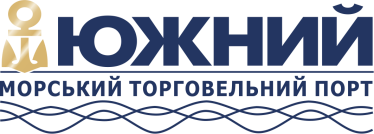 м. Южне								   01 липня 2020 р.Вантажообіг Морського торговельного порту «Южний» у першому півріччі досяг 10,6 мільйонів тоннЗа підсумками роботи ДП «МТП «Южний» вантажообіг першого півріччя 2020 року склав 10,6 мільйонів тонн, що на 58% більше від запланованого обсягу і на 61% вище показників аналогічного періоду минулого року.Ключовим напрямком розвитку підприємства є диверсифікація вантажів. Структура вантажообігу включає експортні, імпортні, транзитні вантажі та каботаж. За 6 місяців поточного року держстивідор перевалив 7 мільйонів 812 тисяч тонн вантажів на експорт (+ 62%). Обсяг руди становить 7 мільйонів 452,4 тисяч тонн. Ця цифра на 80% вище показника за аналогічний період в 2019 році. Морський торговельний порт «Южний» перевантажив 1 мільйон 480 тисяч тонн імпортних вантажів (+56%) – вугілля, нікелеву руду, бентонітову глину. Транзит склав 1 мільйон 82 тисячі тонн (+36%), каботаж – 211,4 тисяч тонн (+ 2 542%).Протягом першого півріччя оброблено 144 545 напіввагонів (+46%). Нагадаємо, що в травні 2020 року встановлено історичні максимуми: добова норма вивантаження (31 травня – 959 одиниць) і добова норма обробки напіввагонів (1056 одиниць).За звітний період ДП «МТП «Южний» прийняло 158 суден, що на 40 одиниць більше, ніж за аналогічний період минулого року. У причалів держстивідора оброблено 82 судна типу Capesize. Цей показник майже в два рази більше у порівнянні з 2019 роком.ДП «МТП «Южний» має значні економічні показники у першій половині 2020 року. Прибуток за 5 місяців зріс на 1304%. З січня по травень податкові виплати до бюджетів усіх рівнів склали 534 млн 198 тис. грн, це на 281 млн 524 тис. грн більше, ніж за аналогічний період минулого року. Частина прибутку інвестується в розвиток підприємства і нарощування виробництва. З початку року запущені проекти модернізації потужностей: перевантажувальні комплекси імпортних і експортних вантажів, комплекс вагоноперекидача.Сьогодні керівництво порту «Южний» раціонально вирішує питання ефективного використання ресурсів, щоб забезпечити зростання та розвиток підприємства. Збільшуючи обсяги вантажів, держстивідор скорочує витрати на паливо: 230 г палива на 1 тонну вантажу в 2019 році та 160 г палива на 1 тонну вантажу в 2020 році.«Перша половина 2020 року – значимий період в історії порту «Южний». Адаптуючись до сучасних реалій, ми усвідомлюємо необхідність принципових змін і приступили до реалізації масштабних проектів з модернізації перевалочних потужностей порту. Колектив підприємства стабільно демонструє високі результати: найбільші в історії порту «Южний» обсяги місячної та квартальної перевалки, максимальні показники обробки напіввагонів. Цілком закономірно, що високоефективне виробництво супроводжується зростанням прибутку і податкових відрахувань. Збільшуючи дохід та вдосконалюючи обладнання, ми капіталізуємо підприємство», – коментує в.о. директора ДП «МТП «Южний» Олександр Олійник.Довідка: Державне підприємство «Морський торговельний порт «Южний» розташоване в незамерзаючій глибоководній акваторії порту Південний, одного з найбільших і перспективних на Чорному морі. Спеціалізується на переробці навалочних, генеральних і тарно-штучних вантажів, які перевозяться морським, залізничним і автомобільним транспортом. Підприємство оперує п'ятьма глибоководними причалами, два з яких мають можливість обробляти судна типу Capesize, завантажуючи їх до повної вантажомісткості. Досягнута річна потужність роботи підприємства – 15,15 млн. тонн.